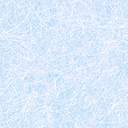 公益財団法人日本台湾交流協会では、台湾から王美花・経済部常務次長（経済産業省事務次官に相当）をお招きし、「台湾の経済貿易政策と日台協力のチャンス（中文原題：臺灣經貿政策與臺日合作機會）」をテーマとしたセミナーを開催いたします。経済面において日本と台湾は互いに重要なパートナーであり、日台貿易総額は、日本から見て台湾は第４位、台湾から見て日本は第３位と、互いに上位を占める関係にあります。このような中で、蔡英文政権は「五大産業イノベーション計画」や「新南向政策」等の経済政策を打ち出し､東南アジアやインド等の第三国市場における日本との連携を一層積極的に行っていきたいとの考えを表明しているところです。日台間のみならず､中国、アジア、欧米などとの国際経済関係が複雑化する中、台湾における通商政策のキーパーソンである王次長から直接ご講演頂ける今回のセミナーは､台湾の最新の経済貿易政策への理解を深めるとともに、今後のビジネスチャンスへの気づきを得られる有益な機会となります。皆様のご参加をお待ちしております。ＦＡＸ申込用紙（台湾情勢セミナー）宛先：公益財団法人日本台湾交流協会 貿易経済部 角田　宛／FAX：０３－５５７３－２６０１※ご記入頂いたお客様情報は適切に管理し、今後のセミナー運営のみに利用します。※お客様の個人情報保護管理者　公益財団法人日本台湾交流協会貿易経済部長（03-5573-2600）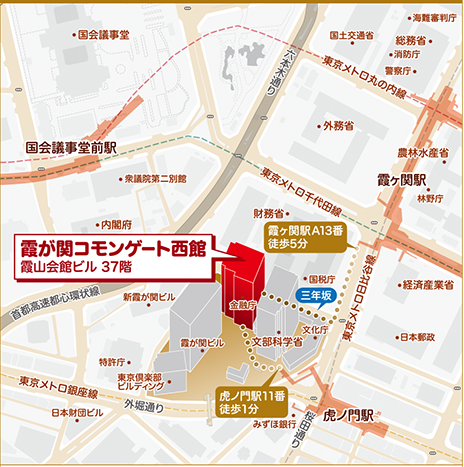 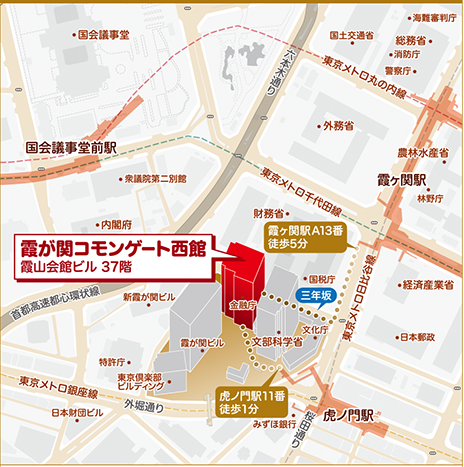 申込日平成　　　　　年　　　　　月　　　　　日貴社名所属部署名氏名TEL